Lieu de la Journée : Institut des Amériques175 rue Chevaleret75013 ParisMétro ChevaleretSalle Siegfried (8eme étage)Vendredi 29 mars 2013 Femmes et engagement en Amérique Latine 10h-10h30 : Myriam Hernández Orellana, doctorante en Sciences de l’Information et de la Communication, Université Paris-Est : « Les enjeux politiques de la publicisation du fémicide au Chili : similitudes et différences de l’engagement militant et institutionnel ».10h30-11h : Nelly André, Docteure en Littérature hispano-américaine, Université d’Orléans : « "Las Heroínas": Les mères contre la drogue en Amérique Latine et en Espagne ».11h-11h30 : Janice Argaillot, PRAG, docteure Civilisation cubaine, UCP : « Mariela, l’autre Castro : femmes, genre, homosexualité et Révolution dans la Cuba d’aujourd’hui ».Discussion et pause repas13h30-14h00 : Sophie Large, PRAG doctorante, Université de Bourgogne : « Les multiples visages de l’engagement féministe chez Gioconda Belli : de la politique à Facebook, en passant par la littérature ».14h00-14h30 : Elena Cornellà, docteure théâtre mexicain, Université de Perpignan : « Sabina Berman : artiste engagée au sein de la société civile mexicaine ».Discussion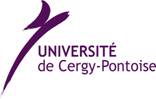 Séminaire « Femmes et engagement »Université de Cergy-Pontoise (CICC)Karine Bergès (karine.berges@u-cergy.fr)Alexandrine Guyard-Nedelec (alexandrine.guyard-nedelec@u-cergy.fr)Page facebook:  http://www.facebook.com/SeminaireFemmesEtEngagement?ref=hl